The Importance of Lotion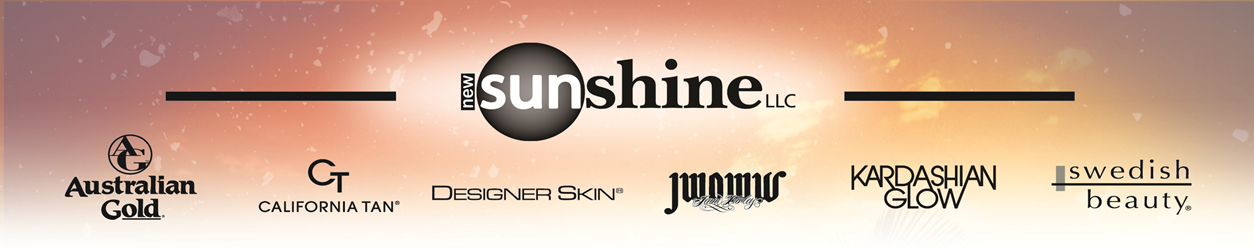 What are the three different kinds of tanning available to clients today?______________________________________________________________________________UV light stimulates melanogenisis in what layer of the skin?Dead layer (horny layer)Live layer (germinative layer)Tanners should use a tanning lotion when:Tanning indoorsTanning outdoorsSunless tanning All of the aboveTrue or False: Melanin is your skin’s natural protector. ________________True or False: UVB stimulates the production of melanin while UVA oxidizes it. ____________
What happens to your skin while you tan without tanning lotion?____________________________________________________________________________________________________________________________________________________________True or False: Moisturized skin is more transparent, allowing your skin to produce quicker and darker color.______________________What are the benefits of using a tanning lotion?
__________________________________________________________________________________________________________________________________________________________________________________________________________________________________________Who should not UV tan? Skin type 2 and tanners taking photo-sensitizing medicineSkin type 1 and skin type 2Skin type 1 and tanners taking photo-sensitizing medicineSkin type 2 and skin type 3All of the aboveWhat is the New Sunshine difference?____________________________________________________________________________________________________________________________________________________________